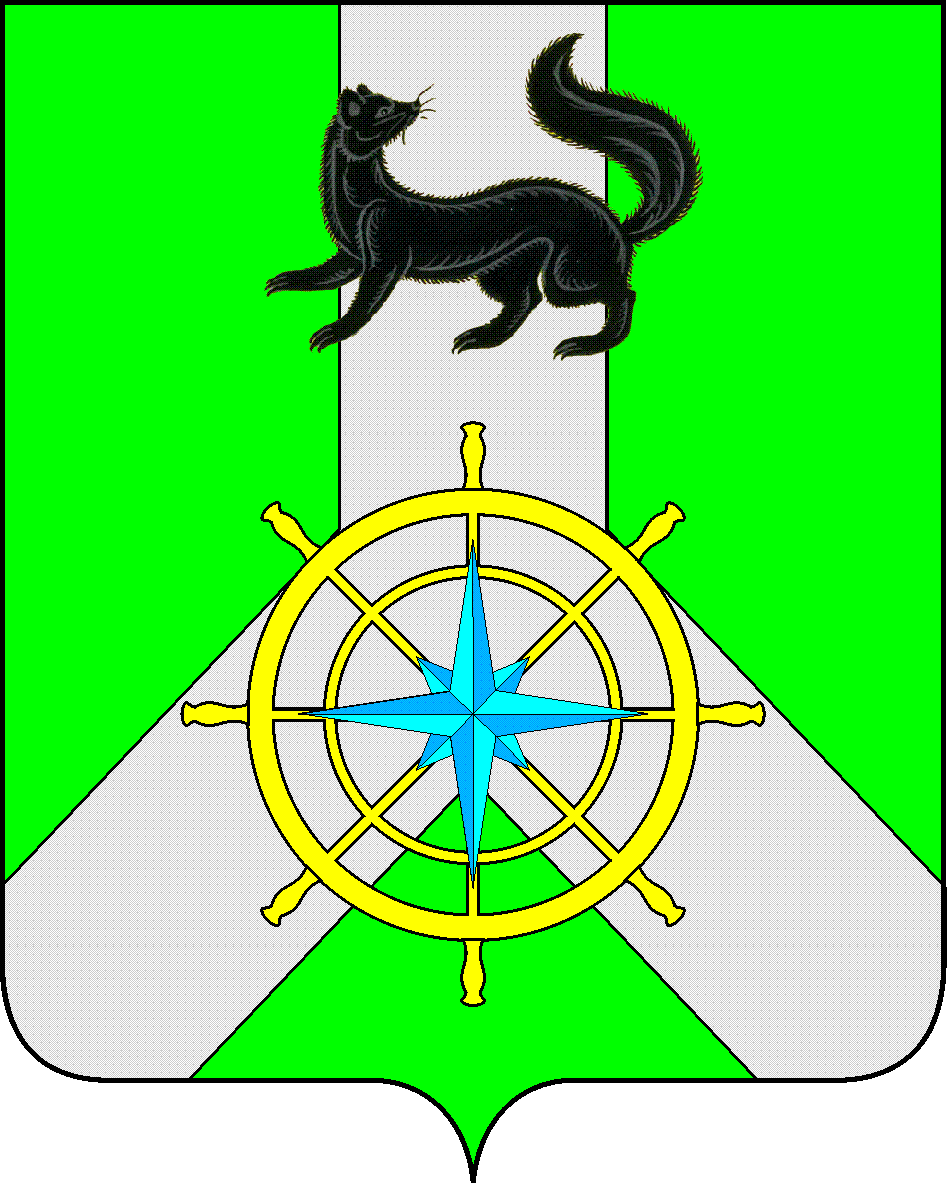 Р О С С И Й С К А Я   Ф Е Д Е Р А Ц И ЯИ Р К У Т С К А Я   О Б Л А С Т ЬК И Р Е Н С К И Й   М У Н И Ц И П А Л Ь Н Ы Й   Р А Й О НА Д М И Н И С Т Р А Ц И Я П О С Т А Н О В Л Е Н И Е              В целях повышения доступности и улучшения качества образования, обеспечения питанием обучающихся, создания безопасных условий содержания детей в образовательных организациях, в соответствии с п. 2 ст. 179 Бюджетного кодекса Российской федерации, постановлением мэра Киренского района от 4 сентября 2013 г. № 690 «Об утверждении Положения о порядке принятия решений о разработке, реализации и оценки эффективности муниципальных программ Киренского района», в связи с корректировкой объема финансирования, в целях приведения муниципальной программы в соответствие с решением Думы Киренского муниципального района от 24.12.2014 года № 39/6 «О бюджете муниципального образования Киренский район на 2015 год и плановый период 2016-2017 гг.»,ПОСТАНОВЛЯЮ:Внести изменения в муниципальную программу «Развитие образования на 2015-2017 годы», утвержденную постановлением администрации Киренского муниципального района от 11.09.2014 года № 957 и изложить программу с подпрограммами и ведомственными программами в новой редакции.(Прилагается)Контроль за исполнением настоящего Постановления возложить на начальника управления образования Киренского муниципального района Стрелкову Л.П.Настоящее постановление  опубликовать в Бюллетене нормативно-правовых актов Киренского муниципального района «Киренский районный вестник» и на официальном сайте администрации Киренского муниципального района.Настоящее постановление вступает в силу с момента опубликования.Мэр района                                                                                                          К.В.СвистелинСОГЛАСОВАНО:Начальник управления образованияадминистрации Киренского муниципального района                                     Л. П. СтрелковаНачальник финансового управленияадминистрации Киренского муниципального района                                      Е.А. ШалдаЗаведующая отделом по анализу и прогнозированию социально-экономическому развитию, торговли и бытового обслуживания                                                                                  С.А.Килячкова Заведующая сектором по правовым вопросами муниципальным услугам                                                                                И.С.ЧернинаЗаместитель начальника финансового управленияадминистрации Киренского муниципального района                                      Е.В.Карелинаот 31 декабря 2014 г.№  1447г.КиренскО внесении изменений в муниципальную программу«Развитие образования на 2015 – 2017 гг.»